Gösterim Tarihi: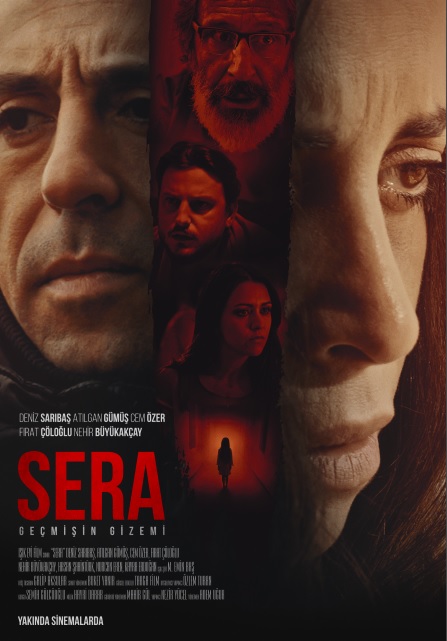 10 Ağustos 2018Dağıtım:   Derin FilmŞirket: NZR YapımFilmin Türü: Gerilim Yönetmen:   Adem Uğur Senaryo: Orkun AkyıldızGörüntü Yönetmeni: Mahir GülMüzik: Hayri DararOyuncular: Deniz Sarıbaş Atılgan Gümüş Cem Özer Fırat Çöloğlu Nehir BüyükakçayKonusu: 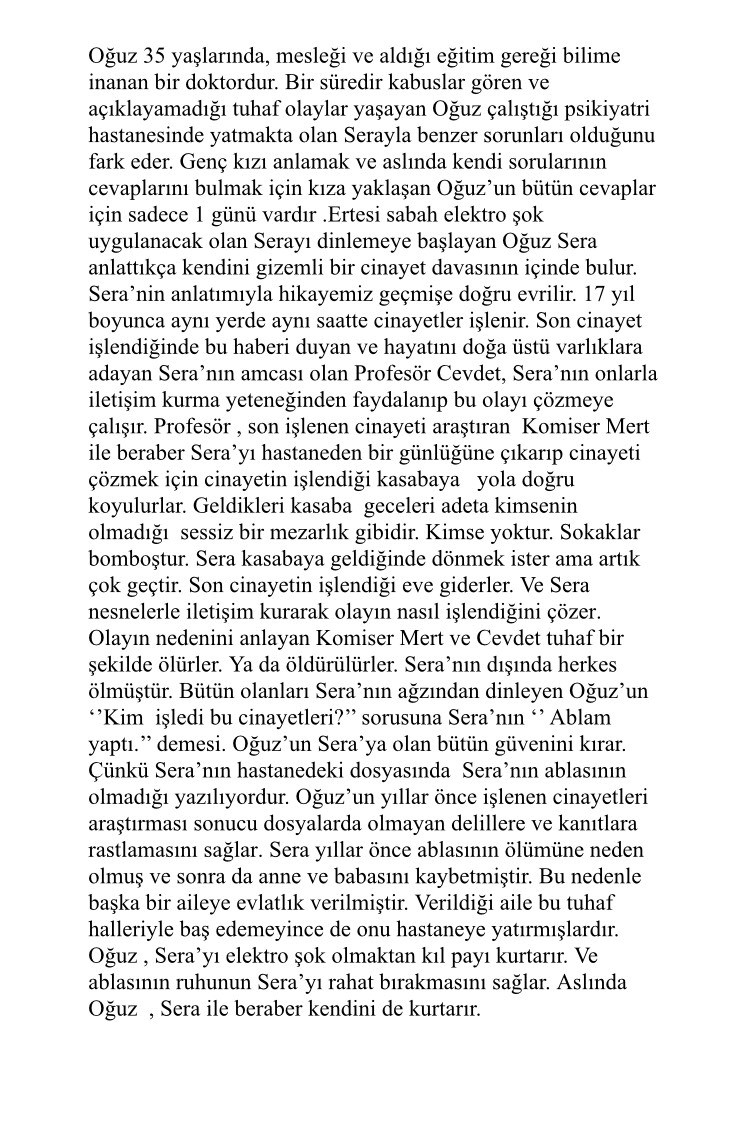 